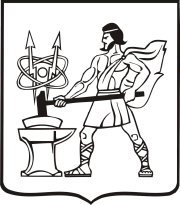 СОВЕТ ДЕПУТАТОВ ГОРОДСКОГО ОКРУГА ЭЛЕКТРОСТАЛЬМОСКОВСКОЙ ОБЛАСТИРЕШЕНИЕот 24.04.2019 № 356/56О внесении изменений и дополнений в Прогнозный план (программу) приватизации муниципального имущества на 2019 год	В соответствии с Федеральными законами от 06.10.2003 № 131-ФЗ «Об  общих принципах организации местного самоуправления в Российской Федерации», от 21.12.2001 № 178-ФЗ «О приватизации  государственного  и  муниципального  имущества», рассмотрев представленный Администрацией городского округа Электросталь Московской области проект изменений и дополнений в Прогнозный план (программу) приватизации муниципального имущества городского округа Электросталь Московской области на 2019 год, утвержденный решением Совета депутатов городского округа Электросталь Московской области от 20.02.2019 № 346/54, Совет депутатов городского округа Электросталь Московской области РЕШИЛ:  1. Внести в Прогнозный план (программу) приватизации муниципального имущества городского округа Электросталь Московской области на 2019 год изменения и дополнения (прилагаются). 	2. Опубликовать   настоящее решение в газете «Официальный вестник» и разместить на официальном сайте городского округа Электросталь Московской области www.electrostal.ru.	3. Источником финансирования расходов по размещению в средствах массовой информации настоящего решения принять денежные средства, предусмотренные в бюджете городского округа Электросталь Московской области  по подразделу 0113 раздела 0100 «Другие общегосударственные вопросы».	4. Настоящее решение вступает в силу с момента его опубликования.Глава городского округа								     В.Я. ПекаревПредседатель Совета депутатовгородского округа			                                                                            В.А. КузьминПриложение крешению Совета депутатов городского округаЭлектросталь Московской областиот 24.04.2019 № 356/56ДОПОЛНЕНИЯв Прогнозный план (программу) приватизации    муниципального     имуществагородского округа  Электросталь Московской области  на  2019 годРаздел II дополнить пунктами 20-25 следующего содержания:«												   »ИЗМЕНЕНИЯв Прогнозный план (программу) приватизации    муниципального     имуществагородского округа  Электросталь Московской области  на  2019 год Пункт 18 раздела II изложить в следующей редакции:«                                    												 »№ п/пНаименование объекта приватизации, его местонахождение Способ приватизации11231120Однокомнатная   квартира   №  3, общей   площадью   33,3  кв. м.,  жилой  площадью 17,0  кв.м.  в  доме  № 10  по  адресу:  Московская  область,  г.Электросталь,  ул.Второва, кадастровый номер 50:46:0000000:27153аукцион221Однокомнатная   квартира   №   86,  общей    площадью  33,4 кв.м,   жилой  площадью 17,1 кв.м в доме № 18 по адресу: Московская область, г.Электросталь, Ногинское шоссе, кадастровый номер 50:46:0000000:13555аукцион22Однокомнатная   квартира   №  39,  общей   площадью  33,5  кв.м,  жилой  площадью 15,6 кв.м в доме № 22 по адресу: Московская область, г.Электросталь, ул.Мира, кадастровый номер 50:46:0000000:5643аукцион23Однокомнатная квартира № 40, общей площадью 25,2 кв.м, жилой площадью 18,4 кв.м в доме № 10 по адресу: Московская область, г. Электросталь, ул. Захарченко, кадастровый номер 50:46:0060302:527аукцион24Нежилое помещение, назначение: нежилое, этаж-3, общая площадь 154,8 кв.м, кадастровый номер 50:46:0010502:1775, адрес объекта: Московская область, г. Электросталь, ул.Первомайская, д.28, пом.3аукцион25Нежилое помещение, назначение: нежилое, этаж-1, общая площадь 50,6 кв.м, кадастровый н омер 50:46:0020101:727, адрес объекта: Московская область, г. Электросталь, ул. Чернышевского, д.22, пом.02аукцион№ п/пНаименование объекта приватизации, его местонахождение Способ приватизацииСпособ приватизации1123318Нежилое помещение общей площадью 736,3 кв.м, 4 этаж, кадастровый номер 50:46:0010603:555, адрес объекта: Московская область, г. Электросталь, ул. Жулябина, д.9аукционаукцион